  ANEXO 1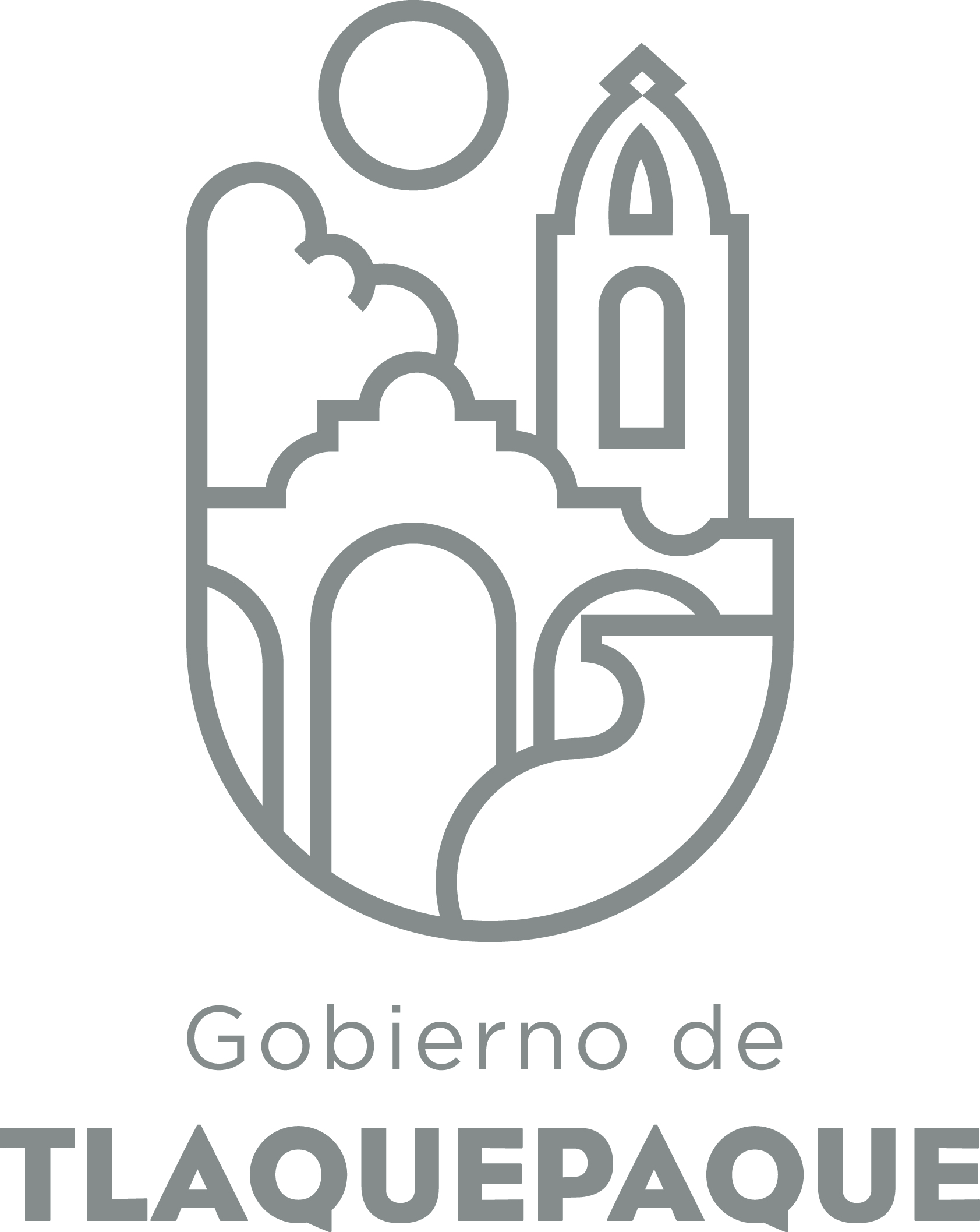 
1.- DATOS GENERALES*Según estadísticas INEGI 2010ANEXO 22.- OPERACIÓN DE LA PROPUESTARecursos empleados para la realización del Programa/Proyecto/Servicio/Campaña (PPSC) DIRECCIÓN GENERAL DE POLÍTICAS PÚBLICASCARATULA PARA LA ELABORACIÓN DE PROYECTOS.A)Nombre del programa/proyecto/servicio/campañaA)Nombre del programa/proyecto/servicio/campañaA)Nombre del programa/proyecto/servicio/campañaA)Nombre del programa/proyecto/servicio/campañaPrograma de Difusión y Promoción del Archivo General Municipal “Manuel Cambre”Programa de Difusión y Promoción del Archivo General Municipal “Manuel Cambre”Programa de Difusión y Promoción del Archivo General Municipal “Manuel Cambre”Programa de Difusión y Promoción del Archivo General Municipal “Manuel Cambre”Programa de Difusión y Promoción del Archivo General Municipal “Manuel Cambre”Programa de Difusión y Promoción del Archivo General Municipal “Manuel Cambre”EjeEjeB) Dirección o Área ResponsableB) Dirección o Área ResponsableB) Dirección o Área ResponsableB) Dirección o Área ResponsableDirección de Archivo General Municipal “Manuel Cambre”Dirección de Archivo General Municipal “Manuel Cambre”Dirección de Archivo General Municipal “Manuel Cambre”Dirección de Archivo General Municipal “Manuel Cambre”Dirección de Archivo General Municipal “Manuel Cambre”Dirección de Archivo General Municipal “Manuel Cambre”EstrategiaEstrategiaC)  Problemática que atiende la propuestaC)  Problemática que atiende la propuestaC)  Problemática que atiende la propuestaC)  Problemática que atiende la propuestaLa mayoría de la población de San Pedro Tlaquepaque desconoce que existe un Archivo General Municipal donde encontraran diversos documentos que pueden ser de su interés, no solo por cuestiones culturales, sino también desde una perspectiva histórica de la región y de sus comunidades. El presente programa es para incrementar el número de personas que conoce esta institución y hagan uso de sus acervos documentales.La mayoría de la población de San Pedro Tlaquepaque desconoce que existe un Archivo General Municipal donde encontraran diversos documentos que pueden ser de su interés, no solo por cuestiones culturales, sino también desde una perspectiva histórica de la región y de sus comunidades. El presente programa es para incrementar el número de personas que conoce esta institución y hagan uso de sus acervos documentales.La mayoría de la población de San Pedro Tlaquepaque desconoce que existe un Archivo General Municipal donde encontraran diversos documentos que pueden ser de su interés, no solo por cuestiones culturales, sino también desde una perspectiva histórica de la región y de sus comunidades. El presente programa es para incrementar el número de personas que conoce esta institución y hagan uso de sus acervos documentales.La mayoría de la población de San Pedro Tlaquepaque desconoce que existe un Archivo General Municipal donde encontraran diversos documentos que pueden ser de su interés, no solo por cuestiones culturales, sino también desde una perspectiva histórica de la región y de sus comunidades. El presente programa es para incrementar el número de personas que conoce esta institución y hagan uso de sus acervos documentales.La mayoría de la población de San Pedro Tlaquepaque desconoce que existe un Archivo General Municipal donde encontraran diversos documentos que pueden ser de su interés, no solo por cuestiones culturales, sino también desde una perspectiva histórica de la región y de sus comunidades. El presente programa es para incrementar el número de personas que conoce esta institución y hagan uso de sus acervos documentales.La mayoría de la población de San Pedro Tlaquepaque desconoce que existe un Archivo General Municipal donde encontraran diversos documentos que pueden ser de su interés, no solo por cuestiones culturales, sino también desde una perspectiva histórica de la región y de sus comunidades. El presente programa es para incrementar el número de personas que conoce esta institución y hagan uso de sus acervos documentales.Línea de AcciónLínea de AcciónC)  Problemática que atiende la propuestaC)  Problemática que atiende la propuestaC)  Problemática que atiende la propuestaC)  Problemática que atiende la propuestaLa mayoría de la población de San Pedro Tlaquepaque desconoce que existe un Archivo General Municipal donde encontraran diversos documentos que pueden ser de su interés, no solo por cuestiones culturales, sino también desde una perspectiva histórica de la región y de sus comunidades. El presente programa es para incrementar el número de personas que conoce esta institución y hagan uso de sus acervos documentales.La mayoría de la población de San Pedro Tlaquepaque desconoce que existe un Archivo General Municipal donde encontraran diversos documentos que pueden ser de su interés, no solo por cuestiones culturales, sino también desde una perspectiva histórica de la región y de sus comunidades. El presente programa es para incrementar el número de personas que conoce esta institución y hagan uso de sus acervos documentales.La mayoría de la población de San Pedro Tlaquepaque desconoce que existe un Archivo General Municipal donde encontraran diversos documentos que pueden ser de su interés, no solo por cuestiones culturales, sino también desde una perspectiva histórica de la región y de sus comunidades. El presente programa es para incrementar el número de personas que conoce esta institución y hagan uso de sus acervos documentales.La mayoría de la población de San Pedro Tlaquepaque desconoce que existe un Archivo General Municipal donde encontraran diversos documentos que pueden ser de su interés, no solo por cuestiones culturales, sino también desde una perspectiva histórica de la región y de sus comunidades. El presente programa es para incrementar el número de personas que conoce esta institución y hagan uso de sus acervos documentales.La mayoría de la población de San Pedro Tlaquepaque desconoce que existe un Archivo General Municipal donde encontraran diversos documentos que pueden ser de su interés, no solo por cuestiones culturales, sino también desde una perspectiva histórica de la región y de sus comunidades. El presente programa es para incrementar el número de personas que conoce esta institución y hagan uso de sus acervos documentales.La mayoría de la población de San Pedro Tlaquepaque desconoce que existe un Archivo General Municipal donde encontraran diversos documentos que pueden ser de su interés, no solo por cuestiones culturales, sino también desde una perspectiva histórica de la región y de sus comunidades. El presente programa es para incrementar el número de personas que conoce esta institución y hagan uso de sus acervos documentales.No. de PP EspecialNo. de PP EspecialD) Ubicación Geográfica / Cobertura  de ColoniasD) Ubicación Geográfica / Cobertura  de ColoniasD) Ubicación Geográfica / Cobertura  de ColoniasD) Ubicación Geográfica / Cobertura  de ColoniasLas actividades del programa tienen cobertura municipal con el apoyo de las Delegaciones y Agencias Municipales; algunas otras actividades son dirigidas a la población de la Zona Metropolitana de Guadalajara.Las actividades del programa tienen cobertura municipal con el apoyo de las Delegaciones y Agencias Municipales; algunas otras actividades son dirigidas a la población de la Zona Metropolitana de Guadalajara.Las actividades del programa tienen cobertura municipal con el apoyo de las Delegaciones y Agencias Municipales; algunas otras actividades son dirigidas a la población de la Zona Metropolitana de Guadalajara.Las actividades del programa tienen cobertura municipal con el apoyo de las Delegaciones y Agencias Municipales; algunas otras actividades son dirigidas a la población de la Zona Metropolitana de Guadalajara.Las actividades del programa tienen cobertura municipal con el apoyo de las Delegaciones y Agencias Municipales; algunas otras actividades son dirigidas a la población de la Zona Metropolitana de Guadalajara.Las actividades del programa tienen cobertura municipal con el apoyo de las Delegaciones y Agencias Municipales; algunas otras actividades son dirigidas a la población de la Zona Metropolitana de Guadalajara.Vinc al PNDVinc al PNDE) Nombre del Enlace o ResponsableE) Nombre del Enlace o ResponsableE) Nombre del Enlace o ResponsableE) Nombre del Enlace o ResponsableMtra. Saray Sedano Pérez Lete; tel. 35624320; correo sarays.perezlete@tlaquepaque.gob.mxMtra. Saray Sedano Pérez Lete; tel. 35624320; correo sarays.perezlete@tlaquepaque.gob.mxMtra. Saray Sedano Pérez Lete; tel. 35624320; correo sarays.perezlete@tlaquepaque.gob.mxMtra. Saray Sedano Pérez Lete; tel. 35624320; correo sarays.perezlete@tlaquepaque.gob.mxMtra. Saray Sedano Pérez Lete; tel. 35624320; correo sarays.perezlete@tlaquepaque.gob.mxMtra. Saray Sedano Pérez Lete; tel. 35624320; correo sarays.perezlete@tlaquepaque.gob.mxVinc al PEDVinc al PEDF) Objetivo específicoF) Objetivo específicoF) Objetivo específicoF) Objetivo específicoDifundir y promover las funciones, atribuciones y contenidos del Archivo General Municipal, entre los habitantes de San Pedro Tlaquepaque, la ZMG y las dependencias internas del ayuntamiento, así como contribuir al estudio de la historia de la región para nuevas publicaciones.Difundir y promover las funciones, atribuciones y contenidos del Archivo General Municipal, entre los habitantes de San Pedro Tlaquepaque, la ZMG y las dependencias internas del ayuntamiento, así como contribuir al estudio de la historia de la región para nuevas publicaciones.Difundir y promover las funciones, atribuciones y contenidos del Archivo General Municipal, entre los habitantes de San Pedro Tlaquepaque, la ZMG y las dependencias internas del ayuntamiento, así como contribuir al estudio de la historia de la región para nuevas publicaciones.Difundir y promover las funciones, atribuciones y contenidos del Archivo General Municipal, entre los habitantes de San Pedro Tlaquepaque, la ZMG y las dependencias internas del ayuntamiento, así como contribuir al estudio de la historia de la región para nuevas publicaciones.Difundir y promover las funciones, atribuciones y contenidos del Archivo General Municipal, entre los habitantes de San Pedro Tlaquepaque, la ZMG y las dependencias internas del ayuntamiento, así como contribuir al estudio de la historia de la región para nuevas publicaciones.Difundir y promover las funciones, atribuciones y contenidos del Archivo General Municipal, entre los habitantes de San Pedro Tlaquepaque, la ZMG y las dependencias internas del ayuntamiento, así como contribuir al estudio de la historia de la región para nuevas publicaciones.Vinc al PMetDVinc al PMetDG) Perfil de la población atendida o beneficiariosG) Perfil de la población atendida o beneficiariosG) Perfil de la población atendida o beneficiariosG) Perfil de la población atendida o beneficiariosEstudiantes e investigadores.Periodistas y/o medios de comunicación.Dependencias del Gobierno Municipal de San Pedro TlaquepaqueVecinos de municipio.Público en general.Estudiantes e investigadores.Periodistas y/o medios de comunicación.Dependencias del Gobierno Municipal de San Pedro TlaquepaqueVecinos de municipio.Público en general.Estudiantes e investigadores.Periodistas y/o medios de comunicación.Dependencias del Gobierno Municipal de San Pedro TlaquepaqueVecinos de municipio.Público en general.Estudiantes e investigadores.Periodistas y/o medios de comunicación.Dependencias del Gobierno Municipal de San Pedro TlaquepaqueVecinos de municipio.Público en general.Estudiantes e investigadores.Periodistas y/o medios de comunicación.Dependencias del Gobierno Municipal de San Pedro TlaquepaqueVecinos de municipio.Público en general.Estudiantes e investigadores.Periodistas y/o medios de comunicación.Dependencias del Gobierno Municipal de San Pedro TlaquepaqueVecinos de municipio.Público en general.Estudiantes e investigadores.Periodistas y/o medios de comunicación.Dependencias del Gobierno Municipal de San Pedro TlaquepaqueVecinos de municipio.Público en general.Estudiantes e investigadores.Periodistas y/o medios de comunicación.Dependencias del Gobierno Municipal de San Pedro TlaquepaqueVecinos de municipio.Público en general.Estudiantes e investigadores.Periodistas y/o medios de comunicación.Dependencias del Gobierno Municipal de San Pedro TlaquepaqueVecinos de municipio.Público en general.Estudiantes e investigadores.Periodistas y/o medios de comunicación.Dependencias del Gobierno Municipal de San Pedro TlaquepaqueVecinos de municipio.Público en general.H) Tipo de propuestaH) Tipo de propuestaH) Tipo de propuestaH) Tipo de propuestaH) Tipo de propuestaJ) No de Beneficiarios*J) No de Beneficiarios*K) Fecha de InicioK) Fecha de InicioK) Fecha de InicioFecha de CierreFecha de CierreFecha de CierreFecha de CierreProgramaCampañaServicioProyectoProyectoHombresMujeresEnero 2017Enero 2017Enero 2017Diciembre 2017Diciembre 2017Diciembre 2017Diciembre 2017X299,904308,210FedEdoMpioxxxxI) Monto total estimadoI) Monto total estimadoI) Monto total estimado$68,500.00$68,500.00Fuente de financiamientoFuente de financiamientoA) Principal producto esperado (base para el establecimiento de metas) Incrementar la capacitación interna municipal, tanto de personal basificado, como de confianza, en el área de la archivística.Gestionar y realizar eventos educativos, sociales y culturales dirigidos a sectores específicos de la población según sea el caso.Participación y colaboración en actividades intermunicipales, estatales, nacionales e internacionales.Incremento y conservación del acervo documental, fotográfico y bibliográfico.Incrementar la capacitación interna municipal, tanto de personal basificado, como de confianza, en el área de la archivística.Gestionar y realizar eventos educativos, sociales y culturales dirigidos a sectores específicos de la población según sea el caso.Participación y colaboración en actividades intermunicipales, estatales, nacionales e internacionales.Incremento y conservación del acervo documental, fotográfico y bibliográfico.Incrementar la capacitación interna municipal, tanto de personal basificado, como de confianza, en el área de la archivística.Gestionar y realizar eventos educativos, sociales y culturales dirigidos a sectores específicos de la población según sea el caso.Participación y colaboración en actividades intermunicipales, estatales, nacionales e internacionales.Incremento y conservación del acervo documental, fotográfico y bibliográfico.Incrementar la capacitación interna municipal, tanto de personal basificado, como de confianza, en el área de la archivística.Gestionar y realizar eventos educativos, sociales y culturales dirigidos a sectores específicos de la población según sea el caso.Participación y colaboración en actividades intermunicipales, estatales, nacionales e internacionales.Incremento y conservación del acervo documental, fotográfico y bibliográfico.Incrementar la capacitación interna municipal, tanto de personal basificado, como de confianza, en el área de la archivística.Gestionar y realizar eventos educativos, sociales y culturales dirigidos a sectores específicos de la población según sea el caso.Participación y colaboración en actividades intermunicipales, estatales, nacionales e internacionales.Incremento y conservación del acervo documental, fotográfico y bibliográfico.B)Actividades a realizar para la obtención del producto esperadoCurso de Administración de Documentos del Gobierno Municipal.Capacitación interna del personal que labora en el Archivo General Municipal.Conferencia titulada: Los Archivos: Núcleo Básico para el Ejercicio del Derecho a la Información y Transparencia.Conmemoración del Día del Archivista.Exposición fotográfica en el Congreso del Estado de Jalisco.Convocatoria de donaciones para el archivo.Segundo taller infantil “Jugando con Papel”.Congreso Internacional de Archivos ICA.Exposición fotográfica en San Martín de las Flores.Curso de Administración de Documentos del Gobierno Municipal.Capacitación interna del personal que labora en el Archivo General Municipal.Conferencia titulada: Los Archivos: Núcleo Básico para el Ejercicio del Derecho a la Información y Transparencia.Conmemoración del Día del Archivista.Exposición fotográfica en el Congreso del Estado de Jalisco.Convocatoria de donaciones para el archivo.Segundo taller infantil “Jugando con Papel”.Congreso Internacional de Archivos ICA.Exposición fotográfica en San Martín de las Flores.Curso de Administración de Documentos del Gobierno Municipal.Capacitación interna del personal que labora en el Archivo General Municipal.Conferencia titulada: Los Archivos: Núcleo Básico para el Ejercicio del Derecho a la Información y Transparencia.Conmemoración del Día del Archivista.Exposición fotográfica en el Congreso del Estado de Jalisco.Convocatoria de donaciones para el archivo.Segundo taller infantil “Jugando con Papel”.Congreso Internacional de Archivos ICA.Exposición fotográfica en San Martín de las Flores.Curso de Administración de Documentos del Gobierno Municipal.Capacitación interna del personal que labora en el Archivo General Municipal.Conferencia titulada: Los Archivos: Núcleo Básico para el Ejercicio del Derecho a la Información y Transparencia.Conmemoración del Día del Archivista.Exposición fotográfica en el Congreso del Estado de Jalisco.Convocatoria de donaciones para el archivo.Segundo taller infantil “Jugando con Papel”.Congreso Internacional de Archivos ICA.Exposición fotográfica en San Martín de las Flores.Curso de Administración de Documentos del Gobierno Municipal.Capacitación interna del personal que labora en el Archivo General Municipal.Conferencia titulada: Los Archivos: Núcleo Básico para el Ejercicio del Derecho a la Información y Transparencia.Conmemoración del Día del Archivista.Exposición fotográfica en el Congreso del Estado de Jalisco.Convocatoria de donaciones para el archivo.Segundo taller infantil “Jugando con Papel”.Congreso Internacional de Archivos ICA.Exposición fotográfica en San Martín de las Flores.Indicador de Resultados vinculado al PMD según Línea de Acción Indicador vinculado a los Objetivos de Desarrollo Sostenible AlcanceCorto PlazoMediano PlazoMediano PlazoMediano PlazoLargo PlazoAlcance15%25%25%25%35%C) Valor Inicial de la MetaValor final de la MetaValor final de la MetaNombre del indicadorFormula del indicadorFormula del indicador0%35% de población objetivo cubierto35% de población objetivo cubiertoX= Porcentaje de la población objetivo que conoce y/o hace uso de los servicios que ofrece el Archivo.PO= Población ObjetivoPA= Población AtendidaX=PA*100/POX=PA*100/POClave de presupuesto determinada en Finanzas para la etiquetación de recursosClave de presupuesto determinada en Finanzas para la etiquetación de recursosClave de presupuesto determinada en Finanzas para la etiquetación de recursosCronograma Anual  de ActividadesCronograma Anual  de ActividadesCronograma Anual  de ActividadesCronograma Anual  de ActividadesCronograma Anual  de ActividadesCronograma Anual  de ActividadesCronograma Anual  de ActividadesCronograma Anual  de ActividadesCronograma Anual  de ActividadesCronograma Anual  de ActividadesCronograma Anual  de ActividadesCronograma Anual  de ActividadesCronograma Anual  de ActividadesD) Actividades a realizar para la obtención del producto esperado 201720172017201720172017201720172017201720172017D) Actividades a realizar para la obtención del producto esperado ENEFEBMZOABRMAYJUNJULAGOSEPOCTNOVDICCurso de Administración de Documentos del Gobierno Municipal.XXXXXXCapacitación interna del personal que labora en el Archivo General Municipal.XXXXXXXXXXConferencia titulada: Los Archivos: Núcleo Básico para el Ejercicio del Derecho a la Información y Transparencia.XConmemoración del día del Archivista.XExposición fotográfica en el Congreso del Estado de Jalisco.XConvocatoria de donaciones para el archivo.XSegundo taller infantil “Jugando con Papel”.XCongreso Internacional de Archivos ICA.XExposición fotográfica en San Martín de las Flores.XE) Recursos HumanosNúmero F) Recursos MaterialesNúmero/LitrosTipo de financiamiento del recursoTipo de financiamiento del recursoG) Recursos Financieros MontoE) Recursos HumanosNúmero F) Recursos MaterialesNúmero/LitrosProveeduría Fondo RevolventeG) Recursos Financieros MontoPersonal que participa en éste PPSC16Vehículos empleados para éste PPSC1XMonto total del Recurso obtenido mediante el fondo REVOLVENTE que se destina a éste PPSC$12,000.00Personal que participa en éste PPSC16Combustible mensual que consumen los vehículos empleados para éste PPSC360XMonto total del Recurso obtenido mediante el fondo REVOLVENTE que se destina a éste PPSC$12,000.00Personal que participa en éste PPSC16Computadoras empleadas para éste PPSC4XMonto total del Recurso obtenido mediante el fondo REVOLVENTE que se destina a éste PPSC$12,000.00